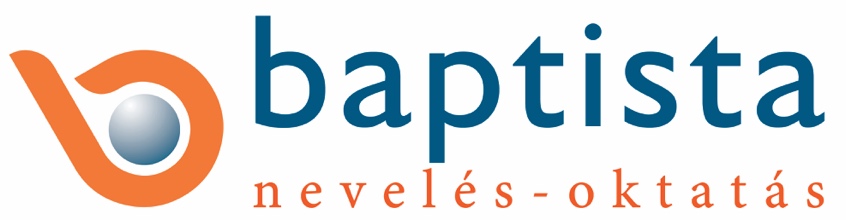 INTÉZKEDÉSI TERVA JÁRVÁNYÜGYI KÉSZENLÉT IDEJÉN ALKALMAZANDÓ ELJÁRÁSRENDRŐLKazinczy Ferenc Baptista Óvoda, Általános Iskola és Alapfokú Művészeti Iskola2020-2021Érvényességének kezdete: 2020. szeptember 01.NyírbogdányElőzményA járványveszély nem szűnt meg! Néhány alapvető védelmi intézkedésre a 2020/21-es tanév kezdetével továbbra is szükség van.Jelen intézkedési terv célja, hogy a járványügyi készültség bevezetéséről szóló 283/2020. (VI. 17.) Korm. rendeletben kihirdetett egészségügyi válsághelyzetre tekintettel egységes útmutatóul szolgáljon a Kazinczy Ferenc Baptista Óvoda, Általános Iskola és Alapfokú Művészeti Iskola (továbbiakban: intézmény) gyermekei/tanulói és munkatársai/dolgozói számára a 2020/2021-es tanév megkezdéséhez, illetve lebonyolításához. Az intézkedési terv elsődleges szempontként a személyek élet-, egészségbiztonságának védelmét, az intézményi működés stabilitásának garantálását, valamint a koronavírus világjárvány továbbterjedésének megelőzését veszi figyelembe.Általános rendelkezés Az egészség megőrzését célzó intézkedések, jogszabályok, kiadott útmutatások, irányelvek betartása mindenki számára kötelező.Az intézmény dolgozói hiteles forrásokból naponta kötelesek tájékozódni a járványügyi helyzetről. Az oktatással kapcsolatos híreket a www.kormany.hu és a www.oktatas.hu felületein kell követni. A tanév megkezdése előtt és a járványügyi készenlét ideje alatt az iskola igazgatója az intézmény honlapján, közösségi oldalakon tájékoztatja a szülőket az intézményben alkalmazandó eljárásrendről.Általános Iskola és Alapfokú Művészetoktatási IskolaA pedagógusok feladatai A tanulók tájékoztatása a köhögési etikettről:papírzsebkendő használat,a használt zsebkendő kukába dobása,alapos kézmosás,kézfertőtlenítés.A tanulók kijelölt tartózkodási helyszíneinek felügyelete a szünetekben:1-2-3-4. évfolyam – kisudvar: 1. oszt. – a homokozó és környéke; 2. oszt. – a mászóka és környéke; 3. oszt. – az aszfaltozott részen; 4. oszt. – a bejárat környéki területen. Közlekedés a kisudvarhoz tartozó bejáraton.5-6-7-8. évfolyam – nagyudvar: 5. oszt. – az ebédlő környéke; 6. oszt. – a konyha mögötti terület; 7. oszt. – a kerítés menti füves részen; 8. oszt. – a futballkapu környéke. Közlekedés a nagyudvarhoz tartozó bejáraton.A napközis és tanulószobás gyerekek számára kijelölt tartózkodási helyszínek felügyelete:1-2. osztályos gyerekek csoportja – kisudvar: 1. oszt. - a mászóka környéke; 2. oszt. – a homokozó környéke;3-4. osztályos gyerekek csoportja – kisudvar: 3. oszt. – a bejárat környéke; 4. oszt. – az aszfaltozott részen. Közlekedés a kisudvarhoz tartozó bejáraton.5-6-7. évfolyam – nagyudvar: 5. oszt. – a kerítés menti füves részen; 6. oszt. – az ebédlő és a konyha környéke; 7. oszt. – a futballkapu környéke. Közlekedés a nagyudvarhoz tartozó bejáraton.A tanulók (kiskorú tanulók esetén a törvényes képviselőjük) a tanév megkezdésekor írásbeli nyilatkozatot tesznek arról, hogy: az új koronavírus miatti megbetegedést nem igazoltak nála, a fertőzés, megbetegedés gyanúját nem állapították meg,járványügyi intézkedés (különösen karantén) hatálya alatt nem áll,nem él olyan személlyel, akinél az előzőekben felsoroltak bármelyike fennáll,nincsenek az alábbi panaszai: torokfájás, köhögés, láz, hidegrázás, légszomj, nehézlégzés, fulladás,nem él olyan személlyel közös háztartásban, akinél az előbb felsorolt panaszok fennállnak.Amennyiben egy tanulónál, fertőzés tünetei észlelhetők, haladéktalanul el kell őt különíteni az iskola orvosi szobájában, egyúttal értesíteni kell az iskolaegészségügyi orvost, aki az érvényes eljárásrend szerint dönt a további teendőkről. A szülő/gondviselő értesítéséről is gondoskodni kell, akinek a figyelmét fel kell hívni arra, hogy feltétlenül keressék meg telefonon a gyermek háziorvosát/házi gyermekorvosát. Azt követően az orvos utasításainak alapján kell eljárni. A beteg gyermek felügyeletét ellátó személynek kesztyű és maszk használata kötelező!Igazoltan otthontartózkodó tanulókkal a kapcsolattartás a megszokott osztálycsoportban digitális formában történik.Az iskola látogatásának szabályaiAz intézményt kizárólag egészséges, tüneteket nem mutató tanuló látogathatja. Az oktatásban és nevelésben, illetve az intézmények működtetésében csak egészséges és tünetmentes dolgozó vehet részt.Szülő, kísérő nem léphet be az iskolába, csak az intézményvezető előzetes engedélyével, illetve kifejezetten szülők részére szervezett programon való részvétel céljából.Az intézmény bejáratainál vírusölő hatású kézfertőtlenítőt biztosítunk, annak rendeltetésszerű használatára fel kell hívni a figyelmet!Az intézménybe érkezéskor minden belépő számára kötelező a kézfertőtlenítés.Az iskolában kerülni kell a csoportosulásokat az intézmény területén és bejárata előtt.Az osztálytermekben lehetőség szerint gondoskodni kell a tanulók lazább elhelyezéséről.A tanítási órákon, foglalkozásokon a maszk viselése lehetséges, de nem kötelező. A közösségi terekben vigyázni kell a védőtávolságra. Ezeken a helyeken maszk viselése kötelező!A tanulók számára a tisztasági felszerelés (szappan, törölköző, pohár) kötelező.A testnevelésórákat az időjárás függvényében szabadtéren kötelező megtartani. Az órák során mellőzni kell a szoros testi kontaktust igénylő feladatokat. Az öltözésnél ügyelni kell arra, hogy ne alakuljon ki csoportosulás. Az alsó tagozatos tanulók a termükben öltözködnek.Úszásoktatást az ősz folyamán nem szervezünk. A délutáni (nem tanórai) iskolai sportfoglalkozásokat és sportköröket, valamint az iskolai kórus/énekkar próbáit átmenetileg felfüggesztjük.Az első félévben nem szervezünk nagy létszámú rendezvényeket.A hiányzásra vonatkozó szabályokIgazolt hiányzásnak tekintendő, ha a tanuló hatósági karanténba kerül, a részére előírt időszakra. Ebben az esetben a tanulóval az otthona elhagyása nélkül, a megszokott osztálycsoportban digitálisan történik a kapcsolattartás. Annak a tanulónak az iskolai hiányzását, aki a vírusfertőzés szempontjából veszélyeztetett csoportba tartozik, tartós betegsége miatt orvosi igazolással rendelkezik és azt bemutatja, esetleges hiányzását igazolt hiányzásnak kell tekinteni. Igazoltan otthontartózkodó tanulókkal a kapcsolattartás a megszokott osztálycsoportban digitális formában történik.Az a gyermek, tanuló, dolgozó, aki bármilyen betegség miatt otthon maradt, a háziorvos, a kezelőorvos igazolásával vagy kórházi zárójelentéssel mehet újra az intézménybe. Hatósági házi karantén esetén a járványügyi hatóság által kiadott, a járványügyi megfigyelést feloldó határozatot szükséges bemutatni.Az étkeztetésre vonatkozó szabályokÉtkezés előtt és után kiemelt figyelmet kell fordítani a gyermekek alapos szappanos kézmosására vagy kézfertőtlenítésére. Textiltörülközők használata tilos! Mind a gyermekek, mind a dolgozók csak papírtörlőt használhatnak kéztörlésre.A tízórait a tanulók saját osztálytermükben fogyasztják el.Főétkezéskor a csoportok a meghatározott rend szerint tartózkodnak az ebédlőben (egyszerre csak egy osztály). A védőtávolság betartása sorban álláskor is kötelező. A négyszemélyes asztalokhoz egyszerre csak két tanuló ülhet.Csoportváltások között az asztalok, székek fertőtlenítése kötelező.Az evőeszközök kiosztását az ebédeltető pedagógus végzi védőkesztyű használatával.Az étterem üzemeltetőjének felelőssége, hogy a dolgozók egészségi állapotát fokozottan monitorozza és betegség gyanúja esetén intézkedjen. A technikai személyzet feladataiFokozottan ügyelni kell az intézmény tisztaságára, a napi többszöri fertőtlenítő takarításra. Az iskolában használt játékok, sporteszközök, játszótéri eszközök felületét rendszeresen fertőtleníteni kell!A nagytakarítás lehetőség szerint terjedjen ki az alábbiakra: ajtók, faburkolatok, lambériák, szekrények, székek, padok, asztalok, egyéb bútorok vegyszeres tisztítására; padló tisztítására; játékok, sporteszközök tisztítására; radiátorok, csövek lemosására; ablakok, üvegfelületek tisztítására; szemétgyűjtők tisztítására, fertőtlenítésére; képek, tablók, világítótestek portalanítására; pókhálók eltávolítására; rovar- és rágcsálóirtásra; A fertőtlenítő takarítás során kiemelt figyelmet kell fordítani arra, hogy a kézzel gyakran érintett felületek (ilyenek a padok, asztalok, székek, az ajtó-, ablakkilincsek, korlátok, villany- és egyéb kapcsolók, informatikai eszközök (billentyűzet, monitor, egér, egérpad, stb.), mosdók csaptelepei, WC lehúzók, stb.) valamint a padló és a mosható falfelületek vírusölő hatású szerrel fertőtlenítésére kerüljenek. Naponta a meghatározott rend szerint fertőtlenítésre kerülnek a kilincsek, mosdók.Minden tanóra után fertőtlenítő törlésre kerülnek a számítástechnika terem eszközei.Zárt térben a kórokozók koncentrációjának csökkentése érdekében kiemelt figyelmet kell fordítani a folyamatos vagy rendszeres, fokozott intenzitású természetes szellőztetésre, mely vonatkozik minden zárt térre, így a folyosókra, valamint a szociális helyiségekre is. A helyiségek ablakát időjárás függvényében lehetőség szerint nyitva kell tartani. Intézkedés fertőzés észlelése eseténA koronavírus-világjárvány által okozott fertőzés vagy fertőzött személyek megjelenése a nevelési-oktatási intézményben, vészhelyzetnek minősül. Ha az intézménnyel jogviszonyban álló tanuló, dolgozó esetében igazolt koronavírus-fertőzésről tudomást szerez az intézmény, haladéktalanul bejelenteni köteles azt a  vedekezesakoznevelesben@emmi.gov.hu címen.Koronavírus érintettség esetén az adott intézményben csak az Oktatási Hivatal rendelhet el rendkívüli szünetet.Az intézményben a tantermen kívüli, digitális munkarend bevezetéséről az Operatív Törzs dönt. A tanulók a tantermen kívüli, digitális munkarend elrendelését követő naptól az iskolát oktatási célból nem látogathatják. Amennyiben az intézményben átmenetileg elrendelésre kerül a tantermen kívüli, digitális munkarend, a gyermekfelügyeletet meg kell szervezni a szülők támogatása érdekében. A gyermekfelügyelet során a gyermekétkeztetési feladat ellátójának változatlanul biztosítania kell a gyermekétkeztetést. ÓvodaegységFeladatok:Alapos, mindenre kiterjedő fertőtlenítő takarítás elvégzése a nevelési év megkezdése előtt, melyet az intézményvezető ellenőriz.A fertőtlenítő nagytakarítás elvégzése során figyelembe kell venni a Nemzeti Népegészségügyi Központ ajánlását.A fertőtlenítő nagytakarítás és a rendszeres fertőtlenítő takarítás elvégzéséhez szükséges tisztító- és fertőtlenítő szerek biztosítása (fenntartó).Az óvodaegység látogatása, rendezvényekAz óvodát kizárólag egészséges, tüneteket nem mutató gyermek látogathatja. A nevelésben, illetve az intézmény működtetésében csak egészséges és tünetmentes dolgozó vehet részt. A szülő köteles az óvodát értesíteni, ha gyermekénél koronavírus-gyanú vagy igazolt fertőzés áll fenn.A szülők jelenleg nem léphetnek be az óvoda épületébe.A csoportosulások elkerülése érdekében hozott szabályok:A gyermekek átadása/átvétele a községi óvodában a bejáratnál, a gyártelepi óvodában a kapuban történik.A szülők és gyermekeik kerüljék az óvoda épülete előtt a csoportosulást, hosszas beszélgetést. A csoportokban (lehetőség szerint) gondoskodni kell a gyermekek lazább elhelyezéséről. A gyermekeknek és a velük foglalkozó felnőtteknek a nap folyamán a maszk viselése nem kötelező.A testnevelés foglalkozásokat az időjárás függvényében szabad téren kell megtartani.A megfelelő védőtávolság betartása (lehetőség szerint) különösen a mosdókban, illetve öltözőkben. A csoportok váltva, a fiúk és a lányok külön-külön használják ezeket a helyiségeket.Nagy létszámú rendezvényeket nem szervezünk.A szülők személyes megjelenésével járó szülői értekezletet (őszi) az udvarra terveztük. Egyébként a napi személyes kapcsolattartás a jellemző.Egészségügyi szempontból biztonságos környezet kialakításaAz óvoda bejáratánál vírusölő hatású kézfertőtlenítőt biztosítunk, annak használatára felhívó tábla figyelmezteti az óvodát használókat. Az intézménybe érkezéskor minden belépő számára kötelező a kézfertőtlenítés.A szociális helyiségekben biztosított a szappanos kézmosási lehetőség (melyet lehetőség szerint vírusölő hatású kézfertőtlenítési lehetőséggel kell kiegészíteni). Textiltörülköző használata tilos! Papírtörlő használata biztosított.Kiemelt figyelmet kell fordítani az alapvető higiénés szabályok betartására, ehhez elengedhetetlen a felnőtt ellenőrző jelenléte. Az egyes tevékenységeket megelőzően és azokat követően szappanos kézmosással vagy alkoholos kézfertőtlenítéssel kell biztosítani a személyes tisztaságot.A személyi higiénia alapvető szabályairól a gyermekek részletes tájékoztatást kaptak/kapnak koruknak megfelelő szinten. A gyermekeknek meg kell tanítani az ún. köhögési etikettet: papírzsebkendő használata köhögéskor, tüsszentéskor, majd a használt zsebkendő kukába dobása és alapos kézmosás, esetleg kézfertőtlenítés.A köhögéssel, tüsszentéssel a különböző felületekre került vírus inaktiválása érdekében fokozottan ügyelni kell az intézmény tisztaságára, a napi többszöri fertőtlenítő takarítás (csoportszobákban, a folyosókon és egyéb helyiségekben) elvégzésére. A fertőtlenítő takarítás során kiemelt figyelmet kell fordítani arra, hogy a kézzel gyakran érintett felületek (padok, asztalok, székek, az ajtó-, ablakkilincsek, korlátok, villanykapcsolók, mosdók csaptelepei, WC-lehúzók stb.) valamint a padló és a mosható falfelületek vírusölő hatású szerrel fertőtlenítésre kerüljenek.A takarítást, fertőtlenítést úgy kell megszervezni, hogy a gyermekek egészségét ne veszélyeztesse. A takarítást végző dolgozók részére a felhasznált szernek megfelelő védőeszköz biztosítása és azok viselése szükséges.Zárt térben a kórokozók koncentrációjának csökkentése érdekében kiemelt figyelmet kell fordítani a folyamatos vagy rendszeres, fokozott intenzitású természetes szellőztetésre, mely vonatkozik minden zárt térre, így a folyosókra, valamint a szociális helyiségekre is. A helyiségek ablakát az időjárás függvényében lehetőség szerint nyitva kell tartani.Az óvodában használt játékok, sporteszközök, játszótéri eszközök felületét rendszeresen fertőtleníteni kell.Az étkeztetésre vonatkozó szabályokFokozottan kell ügyelni az étkezés helyszínének tisztaságára.  A felületek tisztításakor ügyelni kell a környezet vírusmentességének megőrzésére, a munkafolyamatok megfelelő szétválasztásával, valamint gyakoribb fertőtlenítéssel.Étkezés előtt és után kiemelt figyelmet kell fordítani a gyermekek alapos szappanos kézmosására vagy kézfertőtlenítésére.Rendkívül fontos a gyermekek által használt edények, evőeszközök, poharak, tálcák megfelelő hatásfokú fertőtlenítő mosogatása, a tiszta evőeszközök, poharak, tányérok, tálcák cseppfertőzéstől védett tárolása. A gyermekek nem önkiszolgáló rendszerben étkeznek, hanem felnőtt szolgálja ki őket. Az asztalon nincsenek textilterítők.Az étkeztetést végző személyzet számára vírusölő hatású, alkoholos kézfertőtlenítő szert kell biztosítani, és annak rendszeres használatára fokozott hangsúlyt kell fektetni.A gyermekek hiányzásának kezeléseAnnak a gyermeknek az óvodai hiányzását, aki a vírusfertőzés szempontjából veszélyeztetett csoportba tartozik tartós betegsége (pl. szív- érrendszeri megbetegedések, cukorbetegség, légzőszervi megbetegedések, rosszindulatú daganatos megbetegedések, máj- és vesebetegségek) vagy például immunszuprimált állapota miatt, erről orvosi igazolással rendelkezik, és azt bemutatja, esetleges hiányzását igazoltnak kell venni. Igazolt hiányzás továbbá – ha a gyermek hatósági karanténba kerül -, a részére előírt karantén időszakára.A gyermek távolmaradásával kapcsolatos valamennyi szabály a nevelési-oktatási intézmények működéséről és a köznevelési intézmények névhasználatáról szóló 20/2012. (VIII.) EMMI rendeletben foglaltak szerint érvényes, azok betartása szerint szükséges eljárni.Teendők beteg személy eseténAmennyiben egy gyermeknél, óvodapedagógusnál vagy egyéb dolgozónál fertőzés tünetei észlelhetők, haladéktalanul el kell őt különíteni, egyúttal értesíteni kell az orvost, aki az érvényes eljárásrend szerint dönt a további teendőkről.Koronavírusra tünetei lehetnek, ami miatt az elkülönítés szükséges:lázköhögésnehézlégzéshirtelen szaglásvesztés, íz érzés zavara vagy hiányakevésbé specifikus tünetek, de szintén elkülönítésre van szükség: fejfájás, hidegrázás, izomfájdalom, fáradékonyság, hányás és/vagy hasmenésA beteg gyermek felügyeletét ellátó személynek kesztyű és maszk használata kötelező.Gyermek esetén a szülő/gondviselő értesítéséről is gondoskodni kell, akinek a figyelmét fel kell hívni arra, hogy feltétlenül keressék meg a gyermek háziorvosát/ házi gyermekorvosát. Azt követően az orvos utasításai alapján járjanak el.A gyermek az óvodába – hasonlóan más megbetegedésekhez – kizárólag orvosi igazolással térhet vissza, melyet az intézménynek el kell fogadnia, azt saját hatáskörben nem bírálhatja felül. Amennyiben krónikus betegséggel élő gyermek az új koronavírus okozta járványügyi helyzet miatt speciális eljárást, védelmet igényel, erről a kezelőorvosnak kell döntenie, mely alapján a szükséges intézkedéseket meg kell tenni.Intézkedések a fertőzéssel érintett óvoda esetébenAnnak érdekében, hogy szükség esetén az óvoda felkészült legyen a munkarend átalakítására, a nevelőtestület kidolgozta a saját protokollját.Az EMMI és az NNK közösen vizsgálja meg, hogy szükséges-e elrendelni az intézményben más munkarendet. Az intézményben az óvodán kívüli, digitális munkarend bevezetéséről az Operatív Törzs dönt. Az intézmény a jogszabályok alapján az arra jogosult szervtől haladéktalanul tájékoztatást kap a döntésről. Az átállást okozó állapot megszűnése után jelzést kap az intézmény arra, hogy térjen vissza a normál  munkarend szerinti nevelés/oktatás folytatására.Amennyiben egy nevelési/oktatási intézményben átmenetileg elrendelésre kerül az óvodán kívüli, digitális munkarend, a gyermekfelügyeletet az érintett intézményben meg kell szervezni a szülők támogatása érdekében. A gyermekfelügyelet során a gyermekétkeztetési feladat ellátójának változatlanul biztosítania kell a gyermekétkeztetést.KommunikációFontos, a hiteles forrásokból való tájékozódás, melynek forrása az általános rendelkezésekben található.Az új koronavírussal vonatkozásában a rendeletben előírtak teljesítéséhez az NNK által kiadott és honlapján közzétett tájékoztatók nyújtanak segítséget.Nyírbogdány, 2020. szeptember 1.                                               Petró Gergely                                                                                                     igazgató     